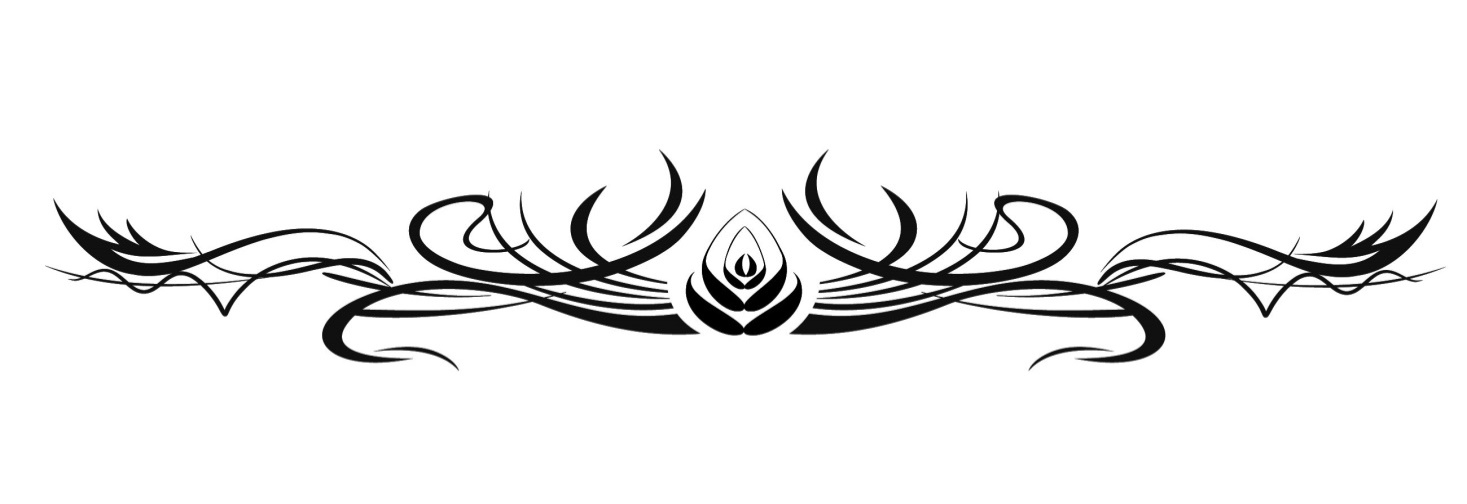 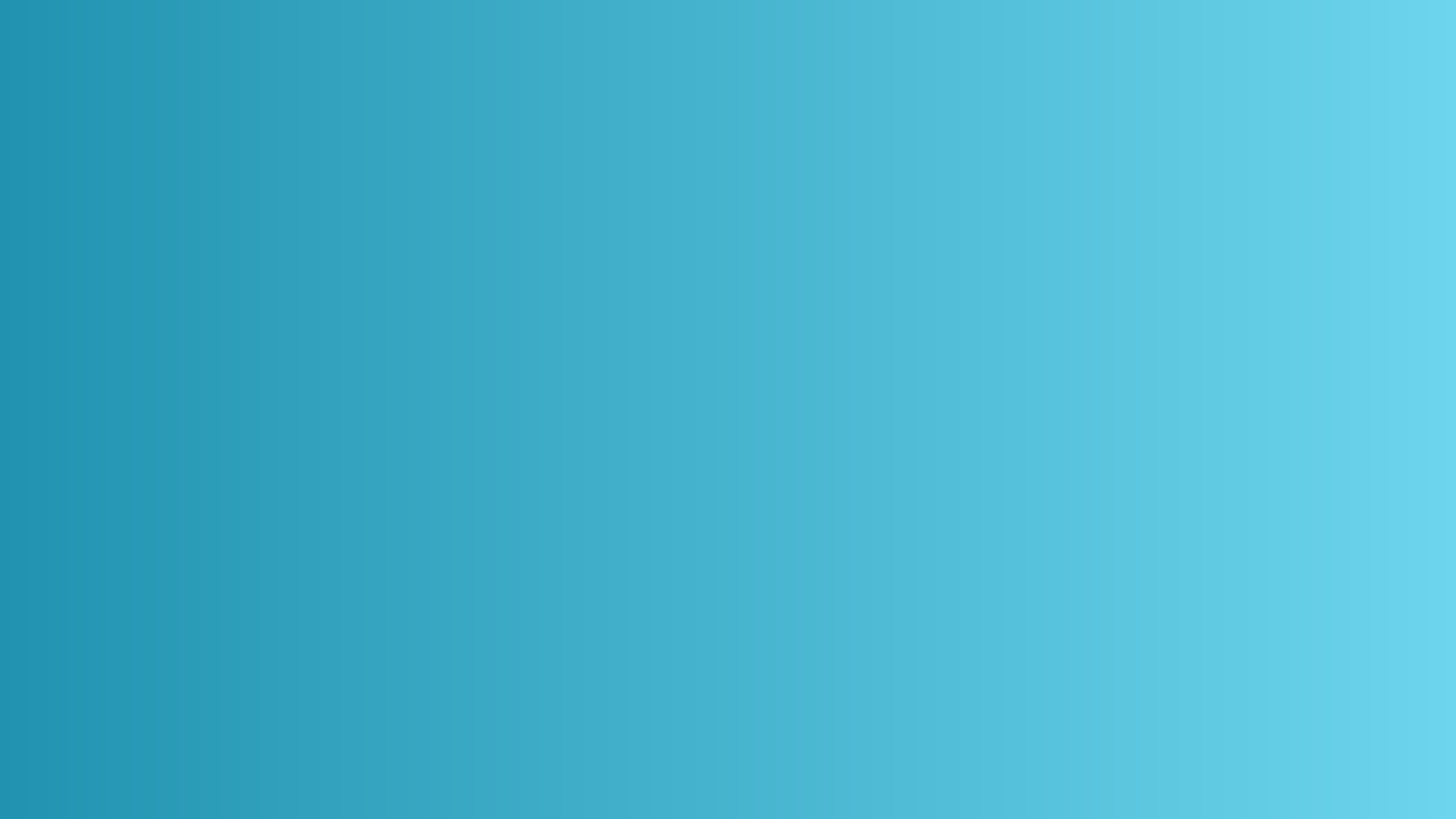 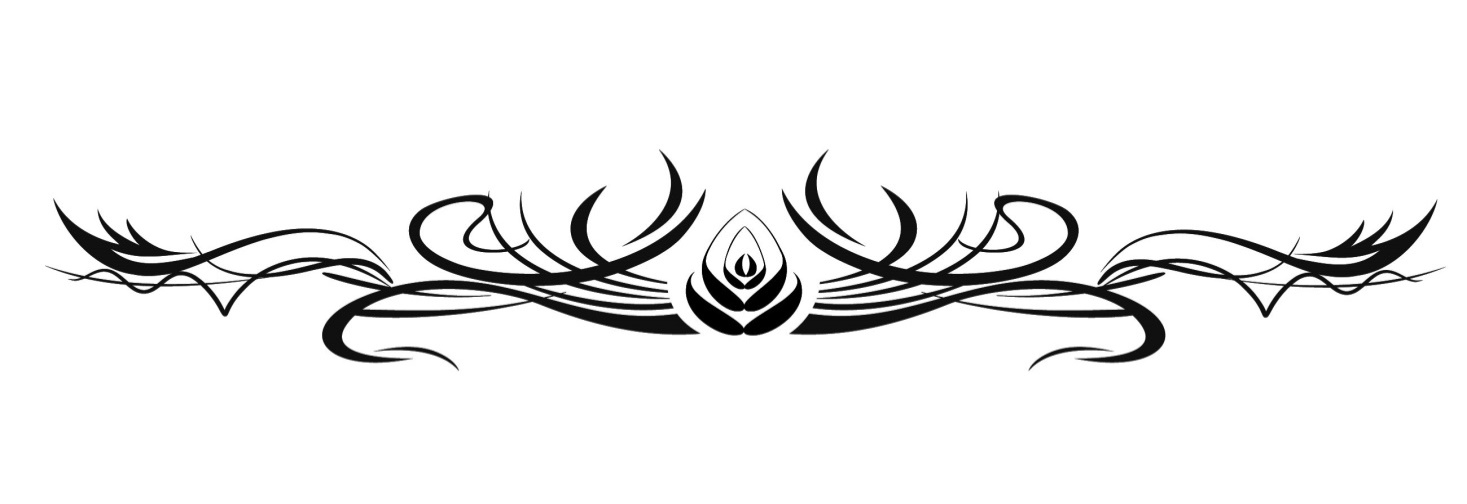 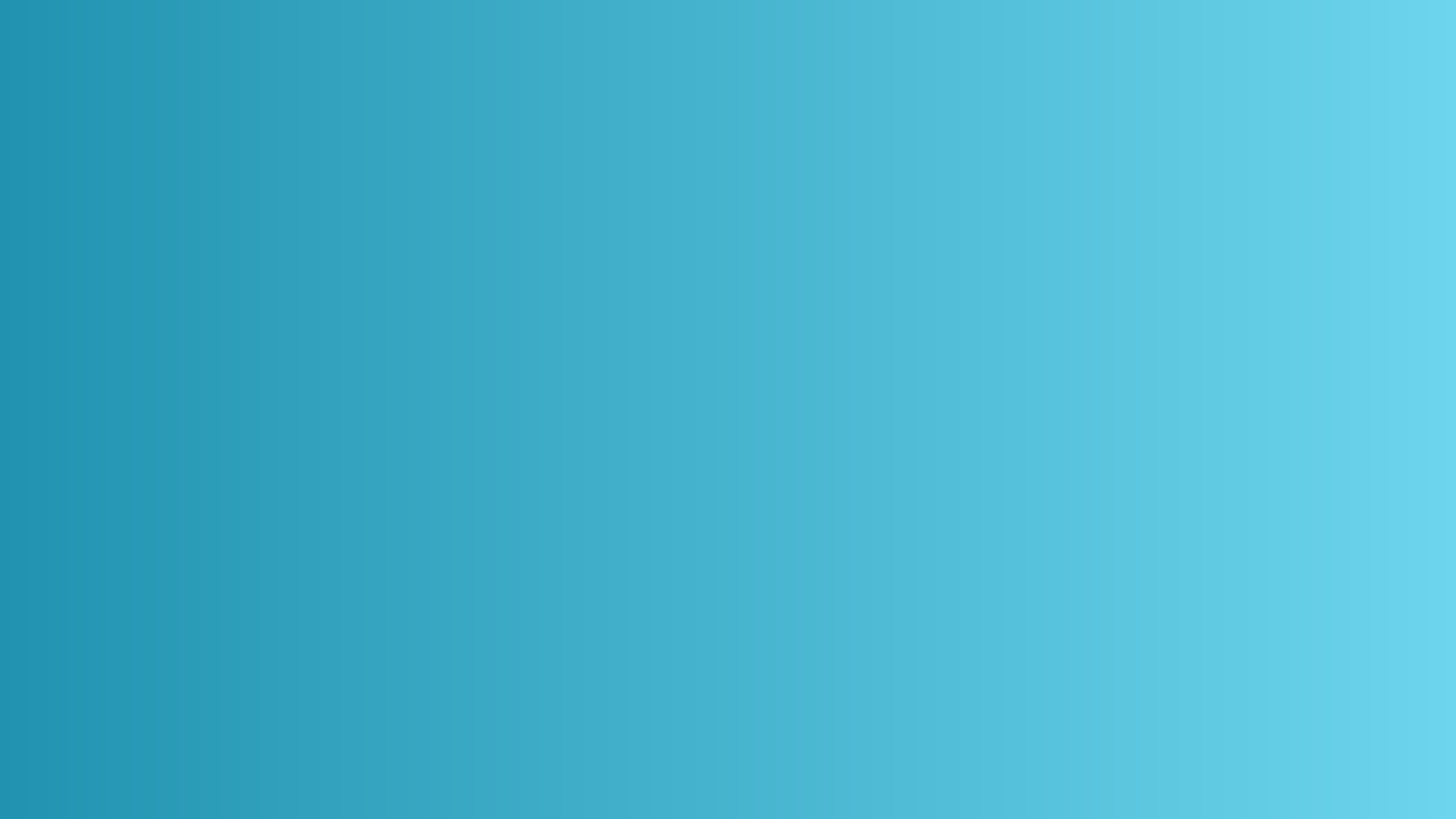 水果购销合同模板
甲方（供方）：___________________________
地 址：____________ 邮码：____________ 电话：____________
法定代表人：____________ 职务：____________
乙方（需方）：____________________________________
地 址：____________ 邮码：____________ 电话：____________
法定代表人：____________ 职务：____________
甲乙双方经协商一致，签订本 合同 ，共同信守。
第一条 订购水果名称、单位、单价、数量
-------------------------------------------------------------------
单价
名称 单位(公斤)-------------------------数量(公斤)金额（元）
一等二等三等
-----------------------------------------------------------
-----------------------------------------------------------
-----------------------------------------------------------------
金额合计：
-------------------------------------------------------------------
第二条 果品质量 按照国家规定的规格标准执行。
第三条 包装要求和费用负担
1.包装材料及规格：___________________________________.
2.每包水果净重：____________ 公斤。
3.不同品种等级分别包装。
4.包装牢固，适宜装卸运输。
5.每包品种等级标签清楚。
6.包装费用由甲方负担。
第四条 交货时间、地点
1.交货时间：____________________________.
2.交货地点：_________________________________________.
第五条 验收方法___________________________________________.
第六条 运输方法及运费承担__________________________________ .
第七条 结算方式与期限______________________________________ .
第八条 甲方的违约责任
1.甲方未按 合同 规定品名、品级、数量交货，应向乙方偿付少交部分总价值____％的违约金。
2.甲方未按 合同 规定时间交货，每逾期10天，应向乙方偿付迟交部分总价值____％的违约金。
3.甲方包装不符合 合同 规定，应当返工，所造成损失由甲方自负。
第九条 乙方的违约责任
1.乙方必须按 合同 规定收货，否则，应向甲方偿付少收部分总价值____％的违约金。
2.乙方没有按照国家规定的等级和价格标准，压级压价收购，除还足压价部分货款外，应向甲方偿付压价部分总价值____％的违约金。
3.乙方在甲方交货后，应按时付款，每逾期一天，应向甲方偿付未付款部分总价值____％的违约金。
第十条 甲乙双方由于自然灾害和其他不可抗力，而确实不能全部或部分履行 合同 ，可免除全部或部分的违约责任。
第十一条 本 合同 有效期限自____年__月__日至____年__月__日。
甲方：________________________
代表：________
开户银行：________
帐号：____________ ____年__月__日
乙方：________________________
代表：________
开户银行：________
帐号：____________ ____年__月__日








